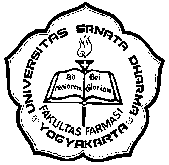 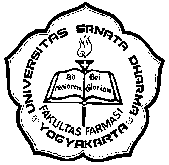 PERMOHONAN PEMINJAMAN PERALATANKepadaYth. Kepala LaboratoriumFakultas Farmasi Universitas Sanata DharmaYogyakartaMohon dapat dilakukan peminjaman peralatan:Nama alat	: ____________________________________________Lokasi awal	: ____________________________________________Lokasi tujuan	: ____________________________________________Keperluan	: ____________________________________________		  ____________________________________________Jangka waktu	: ____________________ s/d _____________________Penanggungjawab : _________________________________________Terima kasih.Yogyakarta, __________________        Pemohon,				___________________Lembar 1. – Kepala LaboratoriumPERMOHONAN PEMINJAMAN PERALATANKepadaYth. Kepala LaboratoriumFakultas Farmasi Universitas Sanata DharmaYogyakartaMohon dapat dilakukan peminjaman peralatan:Nama alat	: ____________________________________________Lokasi awal	: ____________________________________________Lokasi tujuan	: ____________________________________________Keperluan	: ____________________________________________		  ____________________________________________Jangka waktu	: ____________________ s/d _____________________Penanggungjawab : _________________________________________Terima kasih.Yogyakarta, __________________        Pemohon,				___________________Lembar 2. – Laboran